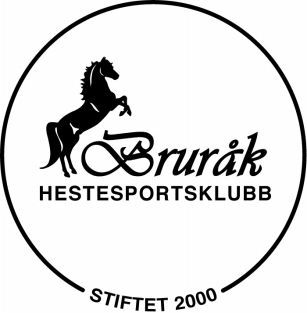                                                                   STYREMØTE  04.2018                                                                   Møtetidspunkt: 09.april kl. 18.30 					           Møtested: Kroa, Bruråk GårdTil stede: Anne Cathrine Menne, Bitte Grøtte, Jan Letnes, Nina Meland, Jenny Stange Johansen, Alise Norvik, Bjørnar Hernes, Julie Leonardsen (referent),  Kristin Bjørseth (20.45)Forfall: Bjørn Åge Berntsen, Svein Puntervold21/18 Gjennomgang av forrige referat: •	Ansvarsfordeling på medlemmer i styret (Nina – koordinering treninger, baneutvalg og utstyr, Julie ansvar FH-utvalg)•	Tidspunkt for egentrening sprang (lørdag 10-13) mulighet for å legge ut bommer ellers?•	Informasjon om bommer osv må gis i god tid, må utvise skjønn•	Hallen stenges ikke selv om det er to treninger samtidig, eventuell programtrening må varsles i god tidVedtak: Referat godkjent22/18 Diverse saker:•	Jan undersøker om det er mulig å kjøpe rimelig innredning til utebokser (gjesteboks) og hus til Petunia. Trekke tak langs langsiden av storehallen. Kine har tegning. •	Evaluering rekrutteringssamling dressur. Veldig få påmeldte, skyldes trolig at de forespeilet for høyt nivå og det var ikke gitt informasjon om at man kunne delta likevel. Forbundet ønsker å komme tilbake. De var svært imponert over anlegget. Lite inntekt. •	Lille utebanen, drenering er planlagt•	Preppe utebane til stevnesesongen (håper dressur 27-28.4 kan gå ute). Det må graves kabel til strøm, lyd og nett•	Sette opp ny utekiosk ved sponbua•	Tak ved enden av lillehallen/ overtrekk for bommer•	Jan skal lage hindervogn av gammel hestehenger23/18 Stevnerapport oppfølging:•	Dommer, forbund – tilbake til klubb•	Tas opp i styre fremover, utvalgene følger opp o	Trenger ny ledning pc mobil, mixer (musikk), trenger flere stoppeklokker og walkitalkier (Bjørnar   fikser)o	Lage kjøreplan for opprigg til stevner slik at vi ikke er så avhengig av enkeltpersoner•	Sanitet (må ha skriftlig plan på håndtering av skade) – Bjørnar lager utkast til prosedyre.o	Oppfølging rytterskadeo	Oppfølging skade/ død hest (må ha bil og henger tilgjengelig)o	Prosedyren skal være kortfattet (må inneholde lokalisering av førstehjelpsutstyr for både rytter og hest, presenning til hest, hovslagerutstyr, nødnummer)Vedtak: Sprang/dressurutvalgene følger opp og lager forslag til krise/skade-håndteringsplan(er)24/18 Aksjeoppgaven 2017:•	Formueverdien for 2016, aksjer klubben eier for 2017Tas til etterretning.25/18 Dugnadstimer og områdeavtaler:Svein har laget exel-ark med timeoversikt for stevner (99,7 døgn for 8 stevner i året, i omtrent 300 timer per stevnehelg)•	Regne ut timer per ”hest” som bruker anlegget – må bidra selv om de ikke starter da det er stevnene som genererer inntekt•	Raking av spor, traktorhelg, kro på ulike arrangement, prepping av baner før og under arrangement•	Ca 24 timer ”banedugnad” per hest som bruker anlegget•	Halv leie (de som kun rir 4 timer per mnd), halv dugnadsplikt•	Lage en oversikt for x-antall timer dugnad per mnd (minst 2 timer per mnd per hest, knyttet til stevner, vedlikehold eller andre organiserte aktiviteter – rollover dersom det ikke skjer noe en mnd). Alle får eget skjema, dette må kvitteres! Raking av spor gjelder IKKE som dugnadstimer og kan ikke skrives av.•	Inkludere medlemmer utenfra i miljøet og dugnadsdriften – skape et lavterskelmiljø, vi har behov for hverandre•	Overholde tidspunkt for dugnader!! (18.00 dagen før stevne?) - info må gis i god tid.•	Arkiv for nye avtaler (per 1.4. 2018 er det kun 4 som har sendt inn ny avtale og har ”lov” til å bruke anlegget)Vedtak: Kine M legger ut info om dugnadstimer og purrer innsending av nye avtaler.26/18 Godtgjørelse tekning personell:•	Viser til mail fra Svein •	Policyen har vært å dekke kurs for teknisk personell mot at de jobber gratis for klubben (var lovfestet i KR tidligere) – eventuelt sette opp et minimumsantall stevner de må jobbe (steward, dommere osv). Forlenge avtale dersom klubben sponser videreutdanning.•	Enten støtte til utdanning/ etterutdanning eller få godtgjørelse per stevne•	Støtte på 4000 – avtale om å jobbe gratis i 2 år for klubbenVedtak: fattes på neste styremøte27/18 Paraidrett (NIF):•	Hva kan dette bidra med? Julie sjekker ut eventuelle muligheter for økonomisk støtte (snakke med lille-Kine)•	FH-samling 8-10 juniVedtak: Saken følges opp av Julie L.28/18 Bestilling av utstyr:•	Fellesbestilling kretsen – hva trenger vi av bommer/ utstyr? (Bjørnar/ Else – 10 cm diamenter, 3 meter, plastlokk på sidene, 30 stk)•	Sukkerbiter til dressurrail (noen er sprukket)Vedtak: Bjørnar og Else vurderer behovet og antall/farger som skal bestilles. Melder tilbake til Kine M. som tar bestilling videre mot kretsen.29/18 Andre utgiftsposter (Drift):•	Sammenslåing klubb/drift? Primært på grunn av regnskap (egen arbeidsgruppe skal arbeide med dette og vurdere utfallet).•	Regnskap er hos revisor (overskudd på 30.000)•	70.000 tilbakebetalt, støtte for lærling•	Drift ønsker høytrykkspyler, gjerdeutstyr (Bitte har ordnet med tilbud fra FK), trenger også beis og kalk, kjøp av konteiner fremfor leie, og hus til møkkakonteiner med støpt gulv – estimert med til sammen 95.000•	Alle gjerder osv. trenger også beis (bruke spillolje med diesel i - gratis) Jan er på saken.•	Gruse paddocker og ganger (konteinermannen fra Forseth kan ta med grus når han kommer for å hente møkk) – spleiselag på grus, 500 kr per hest?•	Selv om dette er ”Drift” kommer det klubben til gode (utseende på stedet, vedlikeholdsutstyr, maling osv gagner også klubbens utstyr, kontainer brukes av klubben – møkk fra baner, gjestestall)•	Utgift på traktor – ca 40.000, dette er tatt høyde for i klubbens budsjett. (?) Espen ordner dokumentasjon på reparasjoner. Hva skjer med traktor når leasingavtalen går ut? Må inn i budsjett. Den har gått lite og det kan lønne seg å betale ut restbeløpet.•	Solarium ønskes (mulig med myntautomat)•	Speil i storehallenVedtak: Drift kan gjennomføre anskaffelser i h.t. ønskeliste. Bitte/Kine følger opp. Jan/Svein sjekker opp avtaler vedr. traktor. Øvrige ønsker tas med i revidert budsjett.30/18 Anleggskonferansen:•	Invitert for å presentere senteret 5.5.2018 (Kine reiser)•	Presentere prosessen (anlegg, baner, avtalegrunnlag) •	Kine ønsker innspill fra resten av styret (kan sendes per mail)Vedtak: Alle bidrar til å lage best mulig presentasjon av senteret. Hovedansvar: Kine M.31/18 Vedlikeholdsplan:•	Lage en plan for 2-3 år fremover (også utvidelser og fremtidsdrømmer)Vedtak: Styret jobber med dette fremover.32/18 Eventuelt:•	Klubbens plan for idretten – en strategi satsing fremover, dette mangler•	Bjørnar foreslår et arbeidsutvalg (felles for sprang og dressur – et overordnet sportsutvalg)•	Utvalgene møtes for sjelden•	Søke om stevnestøtte fra klubben – klubben er positiv til dette•	Planlegge stevner/ treninger sammen for å skape samhold i idretten – engasjere•	Satsing og rekruttering, skape kontinuitet, coaching?•	Det finnes en enkel sportsplan i virksomhetsplanen•	Helheten i det å være idrettsutøver – hva gjør utøveren/ekvipasjen god.•	Invitere til medlemsmøte (ryttermøte) og diskuterer satsning i klubben? Refleksjon/ work-shop?•	Ekspertise utenfra? – nivået må IKKE legges for høyt slik at det ekskluderer ryttere. •	Hvem skal inn i et slikt utvalg? Sprang og dressurutvalget må finne kandidater (Bjørn Åge Berntsen har trenerutdanning – en god kandidat for en ”rådgiverrolle”?) – utvalgene tar et felles møte. •	Trenermøte? Regi dressur og sprangutvalg.PLAN: 1.	Felles møte for sprang og dressurutvalg (finne kandidater) Kristin og Bjørnar2.	Arrangere trenermøte3.	Arrangere ryttermøte.                            